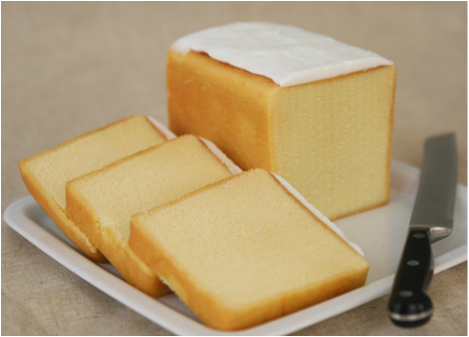 Holy Cross Home & School Association will be selling Stock’s Pound Cakes!! Pre-Order is a must. 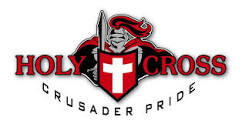 Cost: Each cake “brick” is $15.00Orders are due by: Friday March 15, 2019.  -Send into school with a Holy Cross School Student. Checks can be made out to Holy Cross Home & School Association, please write your phone number on your check. QUESTIONS: TEXT or Call: Jodi Campbell, Cell# 610-308-1097  -OR- Kathleen Williams, Cell#  610-213-6549**Pick up Date: Saturday March 30, 2019 from 2:30p.-4:30p. @ Holy Cross Gym/ Annex Kitchen area **Please send Payment and BOTTOM of Order form below in an envelope marked “Home & School Pound Cake” ________________________________________________________________________Holy Cross Home & School Association Stock’s Pound Cake Fundraiser 2019Name: (Please Print)______________________________________________________________________CELL Phone#__________________________ Student Name:__________________________Holy Cross Parishioner? Yes:______ No:_______  Holy Cross School Family? Yes:_______ No:______	                                                         Total Due:$________________________________TYPEQUANTITYTOTALVanilla PLAIN– NO Icing Vanilla with Vanilla IcingVanilla with Chocolate Icing  Marble Cake with Vanilla Icing 